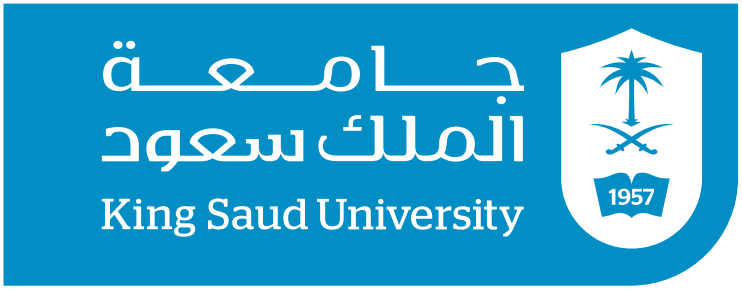 King Saud UniversityCollege of Nursing 2nd  Semester   2016 – 20171437/1438Course title and code:     Adult Health Care (NUR 316)Credit hours  :	          3 hours theory Pre Requisite :  	          NURS 224/ 225Co Requisite  :  	          NURS 317Instructor:		Dr. Abdualrahman Alshehry, PhD,MSN,RNOffice Location:	              1st floor  Telephone:		Office – 4693615E-mail:	               	abdalshehri@ksu.edu.sa Course description :   This course focuses on the care of adult patients with acute and chronic illness and their responses to actual and potential alterations in health. The concept of nursing process, critical thinking and problem solving were stressed as a framework in providing comprehensive patient care. Objectives : At the end of this course, the students will be able to: Describe the steps of the Nursing Process to plan nursing care that will support the individual/family/community in the promotion of health status. Identify aetiologies, risks, sign and symptoms, diagnostic procedures, treatments and diet therapy for patients with common medical and surgical disorders. Identify nursing diagnoses, goals, nursing interventions based on evidence based practice, nursing outcomes and evaluation criteria appropriate for clients with system disorders.Develop a health education program for client and family according to patient conditions.Course Outline Required Text(s)Smelter S, Bare , L. Brunner and Suddarth. “Textbook of Medical-Surgical Nursing”. Lippincott. CO. 12th  Ed (March 1, 2012)Essential References 	Lippincott's Nursing Procedures. “Springhouse, Nursing Procedures” Lippincott Williams & Wilkins; Fifth edition (May 1, 2008) ISBN-13: 978-0781786898Christensen, B.Kockrow, E. Cooper, K. “Study Guide for Adult Health Nursing” Mosby; 5 edition (December 16, 2005) ISBN-13: 978-0323042369Electronic Materials, Web Sites etcwww.lww.comwww.delmarelearning.comwww.pubmed.comwww.discovernursing.com/www.amazon.com/Medical-Surgical-Nursinghttp://allnurses.com/forums/f31/-www.med-surg.org/-www.emedicine.com-www.nursing.duq.edu-www.nursingplanet.com	-www.currentnursing.com/-www.nursingcenter.com/journals.-www.free-ed.net-www.currentnursing.comwww.consultanurse.netSchedule of assessment tasks for students during the semester Criteria for assessment tasks 1 Topics to be Covered 1 Topics to be Covered 1 Topics to be Covered TopicsNo ofWeeksContact hoursNursing  process (revision& application)13Pain management 13Fluid and electrolytes balance & imbalance 13Peri- operative care 13Respiratory disordersBronchial asthmaBronchitis COPD26Cardiovascular disorders Hypertension Angina &                             -     -Myocardial infarction Heart failure                               -     26Endocrine disordersDiabetes MellitusHypo& hyperthyroidism26Urinary disordersRenal failure (acute& chronic)13Gastrointestinal disordersPeptic ulcer Appendicitis 13CNS disorders   ( stroke ) 13Blood diseases    (anaemia )13Oncology          ( overview )132 Course components (total contact hours per semester): 		2 Course components (total contact hours per semester): 		2 Course components (total contact hours per semester): 		2 Course components (total contact hours per semester): 		Lecture:3Tutorial:  Practical/Fieldwork/Internship:Other:3 X 15 = 45 hrs.            -----------------------3. Additional private study/learning hours expected for students per week. (This should be an average for the semester not a specific requirement in each week)(Assignment, Exercises and revision) average of 9 hrsAssessment TaskWeek dueProportional of total assessment %Participation During the semester5Attendance During the semester3Attitude During the semester2Quizzes (2) Week 5 & week 10 10Assignment (writing )Week 13 5Assignment (presentation)Week 13 51st mid term Week 7152nd midterm Week 12 15Final As rules 40 Total 100100Assessment TaskWeek dueCriteria Participation During the semesterRequired 10 participations from each student 0.5 /each one and will documented in the participation sheet Attendance During the semesterAccording the following equation :3 x actual hours of student’s. attendanceTotal hours of the course (45)3 x actual hours of student’s. attendanceTotal hours of the course (45)Attitude During the semesterBehaviours , communication, trouble making Quizzes (2) Week 5 & week 10 As followed rulesAssignment (writing )Week 13 Depending on the criteria and check list for both writing and presentationAssignment (presentation )Week 13 Depending on the criteria and check list for both writing and presentation1st mid term Week 7As followed rules 2nd midterm Week 12 As followed rules Final As  followed rules As followed rules Total 100100